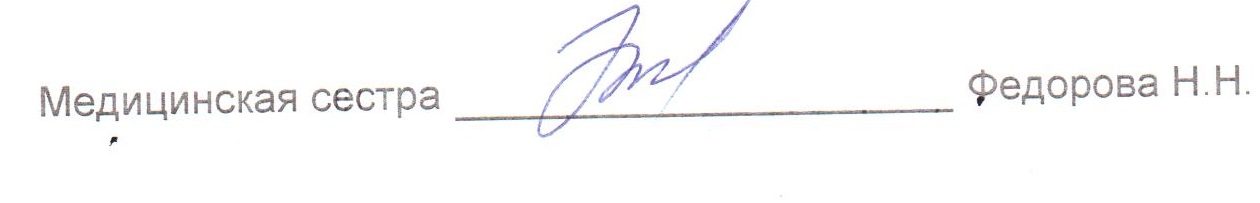 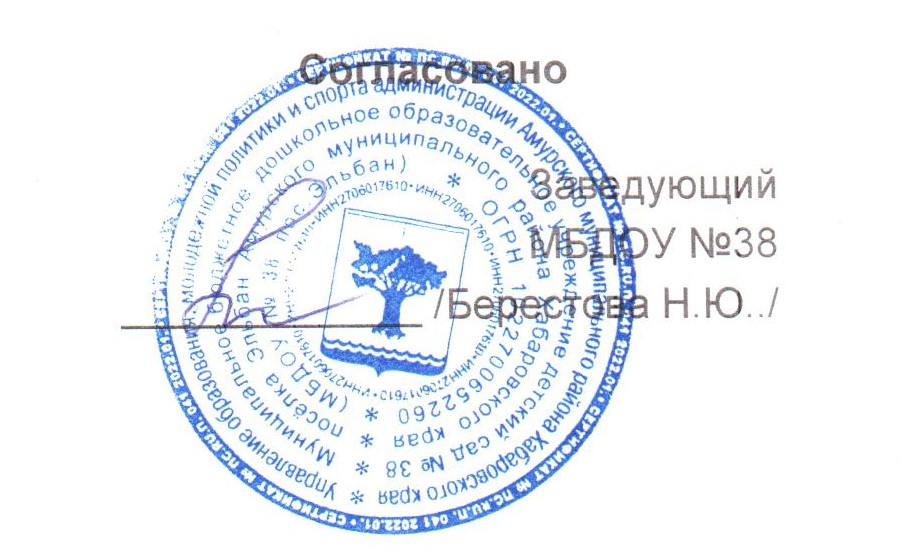 МЕНЮМЕНЮМЕНЮМЕНЮ6 марта 2024 г.6 марта 2024 г.6 марта 2024 г.6 марта 2024 г.6 марта 2024 г.6 марта 2024 г.6 марта 2024 г.6 марта 2024 г.6 марта 2024 г.Сад 12 часовСад 12 часовСад 12 часовСад 12 часовСад 12 часовСад 12 часовСад 12 часовСад 12 часовСад 12 часовСад 12 часовСад 12 часовСад 12 часовСад 12 часовСад 12 часовСад 12 часовСбор-
ник
рецеп-
турСбор-
ник
рецеп-
тур№
техн.
картыНаименование блюдаНаименование блюдаНаименование блюдаНаименование блюдаВыходВыходХимический составХимический составХимический составХимический составХимический составХимический составЭнерге-
тическая
ценность,
ккалВита-
мин
С, мгСбор-
ник
рецеп-
турСбор-
ник
рецеп-
тур№
техн.
картыНаименование блюдаНаименование блюдаНаименование блюдаНаименование блюдаВыходВыходБелки, гБелки, гЖиры, гЖиры, гЖиры, гУгле-
воды, гЭнерге-
тическая
ценность,
ккалВита-
мин
С, мгЗавтракЗавтракЗавтракЗавтракЗавтракЗавтракЗавтракЗавтракЗавтракЗавтракЗавтракЗавтракЗавтракЗавтракЗавтракЗавтракЗавтрак20082008224ЗАПЕКАНКА ИЗ ТВОРОГАЗАПЕКАНКА ИЗ ТВОРОГАЗАПЕКАНКА ИЗ ТВОРОГАЗАПЕКАНКА ИЗ ТВОРОГА16016019,519,513,913,913,920,32090,220082008367СОУС МОЛОЧНЫЙ (СЛАДКИЙ)СОУС МОЛОЧНЫЙ (СЛАДКИЙ)СОУС МОЛОЧНЫЙ (СЛАДКИЙ)СОУС МОЛОЧНЫЙ (СЛАДКИЙ)30301,21,22,32,32,34,9440,220082008ХЛЕБ ПШЕНИЧНЫЙХЛЕБ ПШЕНИЧНЫЙХЛЕБ ПШЕНИЧНЫЙХЛЕБ ПШЕНИЧНЫЙ4040330,20,20,219,59202008200813МАСЛО (ПОРЦИЯМИ)МАСЛО (ПОРЦИЯМИ)МАСЛО (ПОРЦИЯМИ)МАСЛО (ПОРЦИЯМИ)554,24,24,2380к/кк/кк/кКАКАО С МОЛОКОМ СГУЩЕННЫМКАКАО С МОЛОКОМ СГУЩЕННЫМКАКАО С МОЛОКОМ СГУЩЕННЫМКАКАО С МОЛОКОМ СГУЩЕННЫМ1801802,62,62,92,92,922,21250,1ИтогоИтогоИтогоИтогоИтогоИтогоИтого41541526,326,323,523,523,566,95080,5II ЗавтракII ЗавтракII ЗавтракII ЗавтракII ЗавтракII ЗавтракII ЗавтракII ЗавтракII ЗавтракII ЗавтракII ЗавтракII ЗавтракII ЗавтракII ЗавтракII ЗавтракII ЗавтракII Завтрак20082008442СОК ФРУКТОВЫЙСОК ФРУКТОВЫЙСОК ФРУКТОВЫЙСОК ФРУКТОВЫЙ150150460ИтогоИтогоИтогоИтогоИтогоИтогоИтого150150460ОбедОбедОбедОбедОбедОбедОбедОбедОбедОбедОбедОбедОбедОбедОбедОбедОбед20082008ОГУРЕЦ СВЕЖИЙОГУРЕЦ СВЕЖИЙОГУРЕЦ СВЕЖИЙОГУРЕЦ СВЕЖИЙ50500,30,30,953,62012201285/120СУП КАРТОФЕЛЬНЫЙ С КЛЕЦКАМИ
И ГОВЯДИНОЙСУП КАРТОФЕЛЬНЫЙ С КЛЕЦКАМИ
И ГОВЯДИНОЙСУП КАРТОФЕЛЬНЫЙ С КЛЕЦКАМИ
И ГОВЯДИНОЙСУП КАРТОФЕЛЬНЫЙ С КЛЕЦКАМИ
И ГОВЯДИНОЙ1801805,45,47,27,27,221,51223,120082008352ПЮРЕ ИЗ ГОРОХА С МАСЛОМПЮРЕ ИЗ ГОРОХА С МАСЛОМПЮРЕ ИЗ ГОРОХА С МАСЛОМПЮРЕ ИЗ ГОРОХА С МАСЛОМ13013013,313,34,74,74,727,8176020122012277ГУЛЯШГУЛЯШГУЛЯШГУЛЯШ10010011,411,429,529,529,54,42101,520082008ХЛЕБ РЖАНО-ПШЕНИЧНЫЙХЛЕБ РЖАНО-ПШЕНИЧНЫЙХЛЕБ РЖАНО-ПШЕНИЧНЫЙХЛЕБ РЖАНО-ПШЕНИЧНЫЙ5050101020082008396КОМПОТ ИЗ ЯБЛОК С ЛИМОНОМКОМПОТ ИЗ ЯБЛОК С ЛИМОНОМКОМПОТ ИЗ ЯБЛОК С ЛИМОНОМКОМПОТ ИЗ ЯБЛОК С ЛИМОНОМ1801800,20,20,10,10,120,1842,4ИтогоИтогоИтогоИтогоИтогоИтогоИтого69069030,630,641,541,541,574,769810,6ПолдникПолдникПолдникПолдникПолдникПолдникПолдникПолдникПолдникПолдникПолдникПолдникПолдникПолдникПолдникПолдникПолдникЙОГУРТ ПИТЬЕВОЙЙОГУРТ ПИТЬЕВОЙЙОГУРТ ПИТЬЕВОЙЙОГУРТ ПИТЬЕВОЙ2002004,84,84,34,34,37,7970,520122012467БУЛОЧКА ВАНИЛЬНАЯБУЛОЧКА ВАНИЛЬНАЯБУЛОЧКА ВАНИЛЬНАЯБУЛОЧКА ВАНИЛЬНАЯ50503,93,94,24,24,228,41490ИтогоИтогоИтогоИтогоИтогоИтогоИтого2502508,78,78,58,58,536,12460,5УжинУжинУжинУжинУжинУжинУжинУжинУжинУжинУжинУжинУжинУжинУжинУжинУжин20082008142ОВОЩНОЕ РАГУ С БАКЛАЖАНАМИОВОЩНОЕ РАГУ С БАКЛАЖАНАМИОВОЩНОЕ РАГУ С БАКЛАЖАНАМИОВОЩНОЕ РАГУ С БАКЛАЖАНАМИ2002003,63,613,213,213,221,918318,6к/кк/кк/кЧАЙ С ЛИМОНОМЧАЙ С ЛИМОНОМЧАЙ С ЛИМОНОМЧАЙ С ЛИМОНОМ1801800,10,111,7480,820082008ХЛЕБ ПШЕНИЧНЫЙХЛЕБ ПШЕНИЧНЫЙХЛЕБ ПШЕНИЧНЫЙХЛЕБ ПШЕНИЧНЫЙ40402,92,90,20,20,219,1900ИтогоИтогоИтогоИтогоИтогоИтогоИтого4204206,66,613,413,413,452,732119,4ВсегоВсегоВсегоВсегоВсегоВсегоВсегоВсегоВсего72,272,286,986,986,9230,4181931